ПОСТАНОВЛЕНИЕ№ 1									15 января 2019 годаОб утверждении планов мероприятий (планов-графиков)  перехода  на период до 2020 года администрации Себеусадского сельского поселения на использование отечественного офисного программного обеспеченияВ соответствии с п. 5 распоряжения Правительства Российской Федерации от 26.07.2016  № 1588-р «Об утверждении плана перехода в 2016-2018 годах федеральных органов исполнительной власти и государственных бюджетных фондов на использование отечественного офисного программного обеспечения», а также на основании Методических рекомендаций по использованию преимущественно отечественного программного обеспечения государственными органами, органами местного самоуправления и подведомственными им организациями, Администрация Себеусадского сельского поселения п о с т а н о в л я е т:1. Утвердить:- План мероприятий (план-график)  перехода на период до 2020 года администрации  Себеусадского сельского поселения на использование отечественного офисного программного обеспечения (приложение №1);- Показатели эффективности перехода администрации Себеусадского сельского поселения на использование отечественного офисного программного обеспечения (приложение №2).2. Назначить Михайлова В.И - главу администрации Себеусадского сельского поселения ответственным  за переход администрации Себеусадского сельского поселения на использование отечественного офисного программного обеспечения.3. Администрации Себеусадского сельского поселения проводить ежеквартальный мониторинг исполнения плана мероприятий (плана-графика) перехода на отечественное программное обеспечение и отчет представлять в организационно-правовой отдел администрации Моркинского муниципального района до 10 числа месяца, следующего за отчетным периодом.4. Утвержденные планы мероприятий  (планы-графики) перехода на использование отечественного офисного программного обеспечения  разместить на официальном Интернет-портале Республики Марий Эл в информационно-телекоммуникационной сети «Интернет».5. Рекомендовать Собранию депутатов муниципального образования «Себеусадское сельское поселение», утвердить соответствующие планы мероприятий (план-график)  перехода на период до 2020 года на использование отечественного офисного программного обеспечения6. Контроль за выполнением настоящего постановления оставляю за собой.             Глава Администрации	Себеусадского сельского поселения                        В.И.Михайлов		РОССИЙ ФЕДЕРАЦИЙМАРИЙ ЭЛ РЕСПУБЛИКА«МОРКО МУНИЦИПАЛЬНЫЙРАЙОН»«ВОЛАКСОЛА ЯЛКУНДЕМ»МУНИЦИПАЛЬНЫЙ
ОБРАЗОВАНИЙЫН АДМИНИСТРАЦИЙЖЕ425146, Марий Эл  Республик, Морко район, Волаксола ял, Колхозный урем, 4Телефон/факс  8 (83635) 9-35-87.Е-mail:adm_seb@mail.ru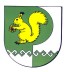 РОССИЙСКАЯ ФЕДЕРАЦИЯРЕСПУБЛИКА МАРИЙ ЭЛМОРКИНСКИЙ МУНИЦИПАЛЬНЫЙ РАЙОНАДМИНИСТРАЦИЯМУНИЦИПАЛЬНОГО ОБРАЗОВАНИЯ «СЕБЕУСАДСКОЕ СЕЛЬСКОЕ ПОСЕЛЕНИЕ»425146, Республика Марий Эл, Моркинский район, д. Себеусад, ул. Колхозная, 4Телефон/факс  8 (83635) 9-35-87.Е-mail: adm_seb@mail.ru